ПОСТАНОВЛЕНИЕот 0000.0000. 2022 № 00000-пО ВНЕСЕНИИ ИЗМЕНЕНИЙ В ПОСТАНОВЛЕНИЕ АДМИНИСТРАЦИИ ПАЛЕХСКОГО МУНИЦИПАЛЬНОГО РАЙОНА ОТ 02.09.2020 № 438-п «ОБ УТВЕРЖДЕНИИ ПОРЯДКА РАЗРАБОТКИ И УТВЕРЖДЕНИЯ БЮДЖЕТНОГО ПРОГНОЗА ПАЛЕХСКОГО ГОРОДСКОГО ПОСЕЛЕНИЯ НА ДОЛГОСРОЧНЫЙ ПЕРИОД»На основании статьи 170.1 Бюджетного кодекса Российской Федерации, Положения о бюджетном процессе в Палехском городском поселении, утвержденного решением Совета Палехского городского поселения от 19.10.2007 № 47 и руководствуясь Уставом Палехского городского поселения, администрация Палехского муниципального района постановляет:Внести в постановление администрации Палехского муниципального района от 02.09.2020 № 438-п «Об утверждении Порядка разработки и утверждения бюджетного прогноза Палехского городского поселения на долгосрочный период» изменение, изложив приложение 1 в новой редакции (прилагается).Настоящее постановление опубликовать в информационном бюллетене органов местного самоуправления Палехского муниципального района и разместить на официальном сайте администрации Палехского муниципального района.Глава Палехскогомуниципального района						   И.В. СтаркинПриложениек постановлениюадминистрации Палехскогомуниципального районаот __________№__________Приложение 1к постановлениюадминистрации Палехскогомуниципального районаот 02.09.2020 №438-пПОРЯДОКРАЗРАБОТКИ И УТВЕРЖДЕНИЯ БЮДЖЕТНОГО ПРОГНОЗА ПАЛЕХСКОГО ГОРОДСКОГО ПОСЕЛЕНИЯНА ДОЛГОСРОЧНЫЙ ПЕРИОДI. Общие положения1.	Настоящий Порядок разработки и утверждения бюджетного прогноза Палехского городского поселения на долгосрочный период (далее - бюджетный прогноз) разработан на основании требований Бюджетного кодекса Российской Федерации.2.	Под бюджетным прогнозом понимается документ, содержащий прогноз основных характеристик бюджета Палехского городского поселения, показатели финансового обеспечения муниципальных программ на период их действия, иные показатели, характеризующие бюджет Палехского городского поселения, а также содержащий основные подходы к формированию бюджетной политики на долгосрочный период.3.	Бюджетный прогноз разрабатывается Финансовым отделом администрации Палехского муниципального района (далее - Финансовый отдел) и утверждается постановлением администрации Палехского муниципального района.II. Требования к содержанию бюджетного прогноза4.	Бюджетный прогноз включает в себя:-цели, задачи и принципы долгосрочной бюджетной политики;-общую характеристику и основные проблемы развития экономики Палехского городского поселения;-итоги бюджетной политики Палехского городского поселения за предыдущий период;-основные направления развития экономики на долгосрочный период;-показатели финансового обеспечения муниципальных программ на период их действия;-основные направления бюджетной политики на долгосрочную перспективу.III. Разработка и утверждение бюджетного прогноза5.	Бюджетный прогноз разрабатывается каждые три года на шесть лет на основе прогноза социально-экономического развития Палехского городского поселения на соответствующий период.6.	Бюджетный прогноз утверждается постановлением администрации Палехского муниципального района в срок, не превышающий двух месяцев со дня официального опубликования решения о бюджете Палехского городского поселения.7.	Бюджетный прогноз состоит из следующих основных разделов:1)	основные направления налоговой политики Палехского городского поселения;2)	основные направления бюджетной политики Палехского городского поселения;3)	прогноз основных характеристик бюджета Палехского городского поселения (Приложение 1, таблица 1, к порядку);4)	прогноз основных характеристик консолидированного бюджета Палехского городского поселения (Приложение 1, таблица 2, к порядку);5)	показатели финансового обеспечения муниципальных программ Палехского городского поселения на период их действия (Приложение 2 к порядку).Бюджетный прогноз может включать в себя другие разделы, необходимые для определения основных подходов к формированию бюджетной политики в долгосрочном периоде.8.	К содержанию разделов бюджетного прогноза предъявляются следующие основные требования:1)	первый и второй разделы должны содержать описание целей, задач и основных подходов к формированию долгосрочной бюджетной политики в области доходов и расходов бюджета Палехского городского поселения;2)	третий раздел должен содержать анализ основных характеристик бюджета Палехского городского поселения (доходы, расходы, дефицит (профицит), источники финансирования дефицита, объем муниципального долга, иные показатели);3)	четвертый раздел должен содержать прогноз предельных расходов на финансовое обеспечение муниципальных программ Палехского городского поселения (на период их действия), а также, при необходимости, обоснование методологических подходов к формированию указанных расходов, порядок, основания и сроки изменения показателей финансового обеспечения муниципальных программ Палехского городского поселения.IV. Внесение изменений в бюджетный прогноз9.	Внесение изменений в бюджетный прогноз осуществляется финансовым отделом.10.	Бюджетный прогноз может быть изменен с учетом изменения прогноза социально-экономического развития Палехского городского поселения на соответствующий период без продления периода его действия.11.	Внесение изменений в бюджетный прогноз производится постановлением администрации Палехского городского поселения о внесении изменений в бюджетный прогноз.Приложение 1к Порядкуразработки и утверждения бюджетного прогнозаПалехского городского поселенияна долгосрочный периодТаблица 1Прогноз основных характеристик бюджетаПалехского городского поселения(руб.)Таблица 2Прогноз основных характеристик консолидированного бюджетаПалехского городского поселения(руб.)Приложение 2к Порядкуразработки и утверждения бюджетного прогнозаПалехского городского поселенияна долгосрочный периодПоказатели финансового обеспечения муниципальных программПалехского городского поселения(руб.) --------------------------------<*> При наличии нескольких источников финансового обеспечения муниципальных программ (средства федерального бюджета, областного бюджета, бюджета городского округа и т.д.), данные приводятся в разрезе таких источников.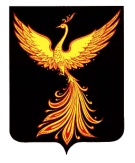 АДМИНИСТРАЦИЯПАЛЕХСКОГО МУНИЦИПАЛЬНОГО РАЙОНААДМИНИСТРАЦИЯПАЛЕХСКОГО МУНИЦИПАЛЬНОГО РАЙОНААДМИНИСТРАЦИЯПАЛЕХСКОГО МУНИЦИПАЛЬНОГО РАЙОНА№ п/пНаименование показателяОтчетный годТекущий годОчередной год (n)Первый год планового периода (n + 1)Второй год планового периода (n + 2)Третий год планового периода (n + 3)1.Доходы бюджета - всегов том числе:1.1.- налоговые доходы1.2.- неналоговые доходы1.3.- безвозмездные поступления2.Расходы бюджета - всегов том числе:2.1.- на финансовое обеспечение муниципальных программ2.2.- на непрограммные направления расходов бюджета3.Дефицит (профицит) бюджета4.Отношение дефицита бюджета к общему годовому объему доходов бюджета без учета объема безвозмездных поступлений (в процентах)5.Источники финансирования дефицита бюджета - всегов том числе:5.1.Изменение остатков средств5.2.Возврат бюджетных кредитов6.Объем муниципального долга на 1 января соответствующего финансового года7.Объем муниципальных заимствований в соответствующем финансовом году8.Объем средств, направляемых в соответствующем финансовом году на погашение суммы основного долга по муниципальным заимствованиям9.Объем расходов на обслуживание муниципального долгаN п/пНаименование показателяОтчетный годТекущий годОчередной год (n)Первый год планового периода (n + 1)Второй год планового периода (n + 2)Третий год планового периода (n + 3)1.Доходы бюджета - всегов том числе:1.1.- налоговые доходы1.2.- неналоговые доходы1.3.- безвозмездные поступления2.Расходы бюджета - всегов том числе:2.1.- на финансовое обеспечение муниципальных программ2.2.- на непрограммные направления расходов бюджета3.Дефицит (профицит) бюджета4.Отношение дефицита бюджета к общему годовому объему доходов бюджета без учета объема безвозмездных поступлений (в процентах)5.Источники финансирования дефицита бюджета - всегов том числе:5.1.Изменение остатков средств5.2.Возврат бюджетных кредитов6.Объем муниципального долга на 1 января соответствующего финансового года7.Объем муниципальных заимствований в соответствующем финансовом году8.Объем средств, направляемых в соответствующем финансовом году на погашение суммы основного долга по муниципальным заимствованиям9.Объем расходов на обслуживание муниципального долга№ п/пНаименование показателяОтчетный годТекущий годОчередной год (n)Первый год планового периода (n + 1)Второй год планового периода (n + 2)Третий год планового периода (n + 3)1.Расходы бюджета - всегов том числе:1.1.Расходы на реализацию муниципальных программ Палехского городского поселения - всегов том числе:1.1.1.- муниципальная программа 1 <*>1.1.2.- муниципальная программа 2 <*>1.1.n....1.2.Непрограммные направления расходов бюджета